         КАРАР						       ПОСТАНОВЛЕНИЕ          10 апрель  2017 йыл	                 №11		        10 апреля 2017 годаО проведении народных праздников «80-летний юбилей деревни Усть-Табаска!», «75 лет Народному образованию и 10-летие школы» в сельском  поселении Усть-Табасский сельсовет муниципального района Аскинский район Республики БашкортостанВ целях сохранения и развития культурно-исторических традиций, повышения интереса населения к истории родного края, укрепления творческих и национальных связей, организации культурного отдыха жителей сельского поселения, сохранения традиций общения жителей, руководствуясь  Уставом сельского поселения Усть-Табасский сельсовет муниципального района Аскинский район Республики Башкортостан, п о с т а н о в л я ю:1. Организовать и провести на территории сельского поселения Усть-Табасский сельсовет муниципального района Аскинский район Республики Башкортостан народные праздники «80-летний юбилей деревни Усть-Табаска!»,  «75 лет Народному образованию и 10-летие школы».  2. Утвердить состав организационного комитета по подготовке и  проведению народных праздников согласно приложению.3. Организационному комитету в срок до 6 июня 2017 года подготовить и представить на утверждение план мероприятий по подготовке и проведению народного праздника.4. Контроль исполнения  настоящего постановления оставляю за собой.Глава  сельского поселения 					              Б.Н. ШарифисламовПриложение к постановлениюАдминистрации сельского поселенияУсть-Табасский сельсоветмуниципального районаАскинский районРеспублики Башкортостан 	от 10 апреля 2017 года №11Составорганизационного комитета по подготовке и  проведению народных праздников «80-летний юбилей деревни Усть-Табаска!», «75 лет Народному образованию и 10-летие школы» в сельском  поселении Усть-Табасский сельсовет муниципального района Аскинский район Республики БашкортостанБАШҠОРТОСТАН РЕСПУБЛИКАҺЫАСҠЫН  РАЙОНЫ   МУНИЦИПАЛЬ РАЙОНЫНЫҢ ТАБАСКЫ-ТАМАК   АУЫЛ  СОВЕТЫ АУЫЛ  БИЛӘМӘҺЕ ХӘКИМИӘТЕ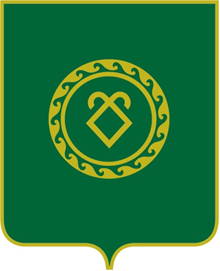 АДМИНИСТРАЦИЯСЕЛЬСКОГО ПОСЕЛЕНИЯУСТЬ-ТАБАССКИЙ СЕЛЬСОВЕТМУНИЦИПАЛЬНОГО РАЙОНААСКИНСКИЙ РАЙОНРЕСПУБЛИКИ БАШКОРТОСТАНОтветственные лица за исполнениеДолжность, место работыНаименование мероприятияШарифисламов Б.Н.Глава сельского поселенияПодготовка места проведения, благоустройство деревни, история СоветаФаершина Г.Я.Учитель историиВыступление по истории деревни, подготовка фотографий, слайдовШакирова Р.Ф.БиблиотекарьВыступление по истории школы, подготовка фотографий, слайдовМубарякова М.Г.Методист СДКПодготовка культурно-развлекательной программы, оформление сцены.Файзырахманова А.А.Воспитатель детского садаПодготовка культурно-развлекательной программы, оформление сцены.Султанова Л.Х.Помощник воспитателяПодготовка столов для гостейХамматова Ю.М.Повар детского садаПодготовка столов для гостейМусина Ф.А.Повар школыПодготовка столов для гостейМурзин Р.Н.Учитель физкультурыПодготовка спортивно-развлекательной программыФамутдинова Э.Ф.Учитель биологииПодготовка спортивно-развлекательной программыДепутаты СоветаБлагоустройство округов